Eisenhower and His Times: Group Debrief Name_____________________________________________ Date___________Directions: Using your individual quote analysis, answer the questions listed below as a group as you make connections between Eisenhower’s character and his conflict resolution skills. 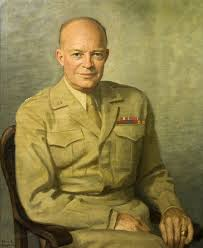 What character and personality traits did you identify through the quote analysis of Eisenhower? Eisenhower was known for resolving many conflicts peacefully. How would the personality and character traits your group identified help Eisenhower resolve conflicts peacefully?Although Eisenhower was a great leader, he did not always resolve conflicts well or peacefully. Which of Eisenhower’s personality and character traits might have made conflict resolution more challenging? Why? Out of all the quotes on the timeline, which quote best represents Eisenhower’s personality and character? Write the quote below. 